76/24Mineral Titles ActNOTICE OF GRANT OF A  MINERAL TITLEMineral Titles ActNOTICE OF GRANT OF A  MINERAL TITLETitle Type and Number:Exploration Licence 33568Granted:26 March 2024, for a period of 6 YearsArea:250 Blocks, 793.59 km²Locality:ALGAMBAName of Holder/s:100% LITCHFIELD MINERALS LIMITED* [ACN. 612 660 429]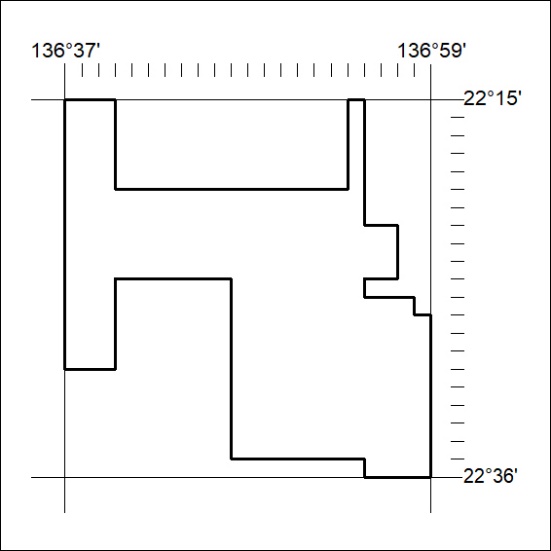 Area granted is indicated above. The titleholder is not permitted to exercise occupational rights on any land that is subject to a development title, or an application for a development title. Any land the subject of a Reserved Land gazettal under the Mineral Titles Act and all land vested in the Commonwealth of Australia is also excluded by description but not excised from the grant area.Area granted is indicated above. The titleholder is not permitted to exercise occupational rights on any land that is subject to a development title, or an application for a development title. Any land the subject of a Reserved Land gazettal under the Mineral Titles Act and all land vested in the Commonwealth of Australia is also excluded by description but not excised from the grant area.